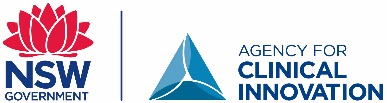 http://arthritisnsw.org.au/arthritis/information-sheets/multicultural-information/Simply click the links below to view the information sheet as a PDF.Arabic: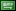 What is arthritis? ( )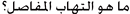 Dealing with pain ( )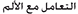 Healthy eating and physical activity ( )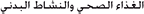 Medicines and arthritis ( )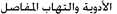 Working with your healthcare team ( )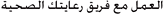 Methotrexate ()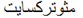 NSAIDs ()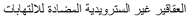 Paracetamol ()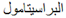 Complementary therapies ()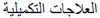 Osteoarthritis ()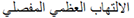 Rheumatoid arthritis ()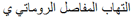 Fish oils ()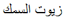 Glucosamine and chondroitin ()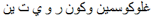 Chinese: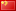 What is arthritis? ( )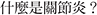 Dealing with pain ( )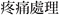 Healthy eating and physical activity ( )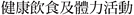 Medicines and arthritis ( )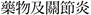 Working with your healthcare team ( )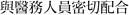 Methotrexate ()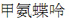 NSAIDs ()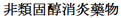 Paracetamol ()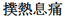 Complementary therapies ()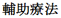 Osteoarthritis ()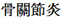 Rheumatoid arthritis ()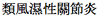 Fish oils ()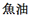 Glucosamine and chondroitin ()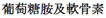 Croatian: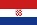 What is arthritis? (Što je artritis?)Dealing with pain (Kako živjeti s bolovima)Healthy eating and physical activity (Zdrava ishrana i fizička aktivnost)Medicines and arthritis (Lijekovi i artritis)Working with your healthcare team (Surađujte sa svojim timom zdravstvenih djelatnika)Complementary therapies (Dopunske terapije)Greek: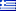 What is arthritis? ( )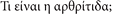 Dealing with pain ( )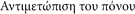 Healthy eating and physical activity ( )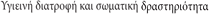 Medicines and arthritis ( )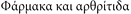 Working with your healthcare team ( )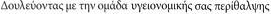 Methotrexate ()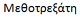 NSAIDs ()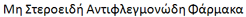 Gout ()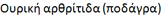 Paracetamol ()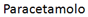 Complementary therapies ()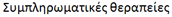 Osteoarthritis ()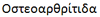 Rheumatoid arthritis ()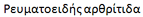 Fish oils ()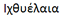 Glucosamine and chondroitin ()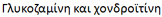 Italian: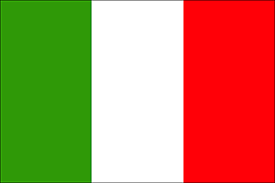 Complementary Therapies (Terapie complementari)Fish Oils (Oli di pesce)Glucosamine and chondroitin (Glucosamina e condroitina)Non-Steroidal Anti-Inflammatory Drugs (NSAIDs)(Farmaci antinfiammatori non steroidei) (FANS)Osteoarthritis (Osteoartrite)Paracetamol(Paracetamolo)Rheumatoid arthritis (Artrite reumatoide) Dealing with pain (Come far fronte al dolore)Healthy eating and physical activity (Mangiare sano e attività fisica)Medicines and arthritis (I farmaci e l’artrite)What is arthritis? (Cos’è l’artrite?)Working with your healthcare team (Collaborate con il team di operatori sanitari)Korean: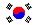 What is arthritis? ( )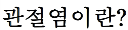 Dealing with pain ( )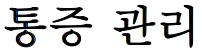 Healthy eating and physical activity ( )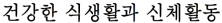 Medicines and arthritis ( )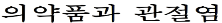 Working with your healthcare team ( )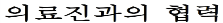 Complementary therapies ( )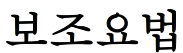 Macedonian: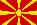 What is arthritis? (Што е артритис?)Dealing with pain (Справување со болки)Healthy eating and physical activity (Здрава исхрана и физички активности)Medicines and arthritis (Лекови и артритис)Working with your healthcare team (Соработка со вашиот здравствен тим)Complementary therapies (Комплементарни терапии)Persian: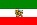 What is arthritis? ( )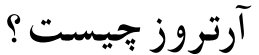 Dealing with pain ( )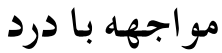 Healthy eating and physical activity ( )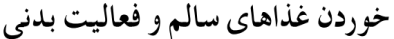 Medicines and arthritis ( )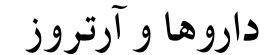 Working with your healthcare team ( )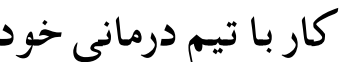 Complementary therapies ( )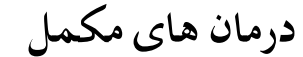 Spanish: 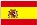 What is arthritis? (¿Qué es la artritis?)Dealing with pain (Sobrellevar el dolor)Healthy eating and physical activity (La alimentación sana y la actividad física)Medicines and arthritis (La alimentación sana y la actividad física)Working with your healthcare team (Recurra al equipo de atención médica)Complementary therapies (Terapias complementarias)Vietnamese: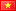 What is arthritis? ( )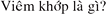 Dealing with pain ( )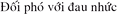 Healthy eating and physical activity ( )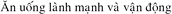 Medicines and arthritis ( )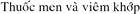 Working with your healthcare team ( )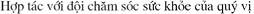 Methotrexate 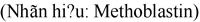 NSAIDs ()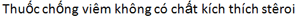 Paracetamol ()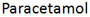 Complementary therapies ()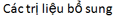 Osteoarthritis ()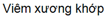 Rheumatoid arthritis ()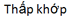 Fish oils ()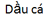 Glucosamine and chondroitin ()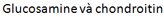 Please contact Arthritis & Osteoporosis NSW, on 1800 011 041, if you would like any further information.